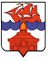 РОССИЙСКАЯ ФЕДЕРАЦИЯКРАСНОЯРСКИЙ КРАЙТАЙМЫРСКИЙ ДОЛГАНО-НЕНЕЦКИЙ МУНИЦИПАЛЬНЫЙ РАЙОНАДМИНИСТРАЦИЯ СЕЛЬСКОГО ПОСЕЛЕНИЯ ХАТАНГАПОСТАНОВЛЕНИЕ 27.11.2019 г.                                                                                                                    № 169 -  ПО подготовке и проведении мероприятий, посвященных празднованию 75-й годовщины Победы в Великой Отечественной войне на территории сельского поселения Хатанга в 2019-2020 годахВ связи с предстоящим празднованием 75-й годовщины  Победы в Великой Отечественной войне,ПОСТАНОВЛЯЮ:Утвердить  план основных организационных мероприятий по подготовке и проведению мероприятий, приуроченных к празднованию 75-й годовщины Победы в Великой Отечественной  войне, согласно приложению № 1.Утвердить программу основных мероприятий, приуроченных к празднованию 75-й годовщины Победы в Великой Отечественной  войне, согласно приложению № 2.Опубликовать Постановление в Информационном бюллетене Хатангского сельского Совета депутатов и администрации сельского поселения Хатанга и на официальном сайте органов местного самоуправления сельского поселения Хатанга www.hatanga24.ru Постановление вступает в силу с момента подписания.Контроль за исполнением настоящего Постановления возложить на Майнагашева А.С., заместителя Главы сельского поселения Хатанга по вопросам культуры, молодежной политики и спорта. Глава сельского поселения Хатанга                                                                      А. В. КулешовПриложение № 1к Постановлению   администрации             сельского поселения Хатангаот  27.11.2019 г.  № 169 – ППланосновных организационных мероприятий по подготовке ипроведению мероприятий, приуроченных к празднованию 75-й годовщины Победы в Великой Отечественной  войнеПриложение № 2к Постановлению администрации сельского поселения Хатанга от 27.11.2019 г.  № 169 - ППрограмма основных мероприятий, приуроченных к празднованию 75-й  годовщины Победы в Великой Отечественной  войне№ п/пНаименованиеСрок исполненияИсполнитель1234Оформление и атрибутикаОформление и атрибутикаОформление и атрибутикаОформление и атрибутикаОпределение перечня мест и объектов в сельском поселении Хатанга для размещения информационных продуктов, использующихся для оформления праздника  до 01.12.2019Майнагашев А.С.Заключение договоров на поставку информационных продуктовдо 01.12.2019Майнагашев А.С.Тематическое оформление с использованием официальной символики 75-летия Победы объектов розничной торговли и услуг, организаций и предприятий (флажки, растяжки, ленты и т.п.) в предпраздничный и праздничный период Дня Победы апрель-май 2020 годаИндивидуальные предприниматели,руководители организаций и предприятий Изготовление венков, праздничной атрибутики для участия в шествии колонны	до 09.05.2020Все организации (руководители)Тематическое оформление с использованием официальной символики 75-летия Победы объектов образования и культуры в Дни воинской славы России,  предпраздничный и праздничный период Дня Победы Дни воинской славы России, апрель-май 2020 годаРуководители образовательных организаций и учреждений культуры Заключение договоров на поставку тематической наградной атрибутики, георгиевской ленты, раздаточного материала и т.п.  январь-февраль2020 годаРуководители организаций, организующих мероприятия Концепция торжественного концерта Дня Победы, определение перечня необходимых декораций и реквизита февраль 2020 годаМБУК «Хатангский КДК» (Ерилина М.Г.)Изготовление сувенирной продукции (футболок, ручек, закатных значков, плакатов, флагов и т.п.) для работы отряда волонтеров Победыянварь 2020 года Отдел культуры, молодежной политики и спорта (Платонов Ф.Ю.)Информационное обеспечение мероприятийИнформационное обеспечение мероприятийИнформационное обеспечение мероприятийИнформационное обеспечение мероприятийСоздание на сайте органов местного самоуправления сельского поселения Хатанга баннера «Победа-75» со ссылкой на информацию о мероприятияхянварь 2020 годаОтдел делопроизводства и информационного обеспечения администрации сп Хатанга (Дуденко Ю.А.)Составление и утверждение списка лиц из числа детей войны, почетных граждан, для персонального поздравления Главой сп Хатанга с Юбилеем Победы, приглашения на официальные мероприятияянварь 2020 годаОтдел делопроизводства и информационного обеспечения администрации сп Хатанга (Дуденко Ю.А.)Создание тематических выпусков на ИЦ «Хатанга» МБУК «КДК», репортажи о плановых мероприятияхянварь-декабрь 2020 годаМБУК «Хатангский КДК» (Ерилина М.Г.)Размещение анонсов, объявлений и информации о мероприятиях, приуроченных к 75-летию Победы в ВОВ на сайтах организаций,  ОМСУвесь периодОрганизаторымероприятийПривлечение к информированию об основных мероприятиях волонтеров Победы (распространение раздаточного материала, проведение акций и т.п.)весь периодОтдел культуры, молодежной политики и спорта (Платонов Ф.Ю.)Организация информационного взаимодействия с предприятиями и учреждениями по вопросам мероприятий, посвященных 75-летию Победывесь периодАдминистрация сельского поселения Хатанга (Майнагашев А.С.)Техническое обеспечениеТехническое обеспечениеТехническое обеспечениеТехническое обеспечениеМонтаж и установка тематических баннеров, флагов и растяжек в согласованных местах и на объектах с. Хатангаянварь-май 2020 годаООО «Энергия»(Кузьмин С.А.)Подготовка площадки на берегу р. Хатанга (спуск за зданием Почты) для транспорта и оборудования организаторов соревнований по лыжным гонкам, посвященным Дню Победы   апрель 2020 годаООО «Энергия»(Кузьмин С.А.)Установка флагов по ул. Советская в с. Хатангамай 2020ООО «Энергия»(Кузьмин С.А.)Очистка территории и благоустройство обелисков в сп Хатанга (акция «Обелиск»)весь период, по мере необходимостиОтряд волонтеров Победы, отряды ЮнармииОрганизация звукотехнического обеспечения митинга и мероприятий в с. Хатанга в День Победыдо 09.05.2020МБУК «Хатангский КДК» (Ерилина М.Г.)Организационные вопросыОрганизационные вопросыОрганизационные вопросыОрганизационные вопросыПодготовка постановления и положения о проведении Фестиваля военно-патриотического творчества, привлечение трудовых коллективов к участию в Фестиваледо 01.12.19Отдел культуры, молодежной политики и спорта (Платонов Ф.Ю.)Разработка и утверждение детализированных планов мероприятий клубной и библиотечной системы (отдельно), в рамках празднования 75-летия Победы в ВОВдо 01.12.2019МБУК «Хатангский КДК» (Ерилина М.Г.)Консультации для трудовых коллективов по вопросам подготовки творческих номеров для участия в Фестиваледо 23.02.2020МБУК «Хатангский КДК» (Лаптукова И.А.)Организация участия отрядов волонтеров Победы и Юнармии в мероприятиях, посвященных 75-летию Победы  весь период, по отдельному плануОтдел культуры, молодежной политики и спорта (Платонов Ф.Ю.), кураторы отрядов в ООПодготовка сценария митинга, отбор и подготовка ведущих митингаапрель 2020МБУК «Хатангский КДК» (Ерилина М.Г.)Определение лиц, выступающих на митинге в с. Хатанга (для включения в сценарий)апрель 2020Администрация сельского поселения Хатанга (Майнагашев А.С.)Организация занятий по строевой подготовке отрядов Юнармии» в с. Хатангапо плану работы отрядовОтдел культуры, молодежной политики и спорта (Платонов Ф.Ю.)Работа со сценарием Фестиваля военно-патриотического творчества, сценарием праздничного концерта на День Победы,  работа с творческими коллективами февраль-май2020 годаМБУК «Хатангский КДК» (Ерилина М.Г.)Организация «Вахты памяти» у стелы, посвященной памяти павшим в годы в Великой Отечественной войны (место проведения митинга)   09.05.2020Средние школы с. Хатанга, (во взаимодействии с Пограничным постом) Обеспечение общественного порядка и безопасности в местах проведения массовых мероприятий, посвященных празднованию 75-летия Победы на территории сельского поселения Хатангавесь периодОтделение полиции (Никуличев И.А.)Построение праздничной колонны, организация раздачи георгиевской ленты09.05.2020Администрация сельского поселения Хатанга (Платонов Ф.Ю.)Организационные мероприятия по подготовке празднования 75-летия Победы в поселках сельского поселения Хатанга (поселковые митинги, концерты, акции)весь периодНачальники Территориальных отделов поселков администрации сельского поселения Хатанга№МероприятиеДата и время проведенияМесто проведенияОтветственный за проведениеБиблиотечные часы в  школьных  библиотеках:«Подвиг на все времена» (О Таймыре и таймырцах в годы войны), «Этот день Победы»декабрь2019 года образовательные учреждения сп ХатангаРуководители образовательных учрежденийКомплексы литературно-познавательных занятий для детей «Хлеб Победы», «Маленькие герои большой войны» (в рамках федерального проекта Министерства культуры)декабрь 2019 года,Детская библиотека с. Хатанга,филиалы ЦБС в поселкахЗаведующая ЦБС -Чалая И.А.Книжно-иллюстративные выставки, фотовыставки приуроченные к Дням воинской славы России, связанным с событиями ВОВ  (в рамках федерального проекта Министерства культуры «Фронтовая печать», «На войне как на войне»)с декабря 2019 года, далее в течение всего 2020 годаЦБС сп Хатанга, филиалы ЦБС в поселкахЗаведующая ЦБС -Чалая И.А.Оформление тематических уголков в классах образовательных учрежденийянварь-май 2020 годаОбразовательные организации сп ХатангаРуководители образовательных организацийОрганизация цикла кинопросмотров документальных и художественных фильмов, связанных с событиями ВОВс января 2020 года,далее в течение годаОбразовательные организации сп Хатанга, дома культуры МБУК «Хатангский КДК»Руководители образовательных организаций, директор МБУК «КДК» -                 Ерилина М.Г.Мероприятия, посвященные Дням воинской славы: - 5 декабря, День начала контрнаступления советских войск в битве под Москвой- 27 января, День полного освобождения Ленинграда от блокады- 2 февраля, День разгрома немецко-фашистских войск в Сталинградской битве- 23 февраля, день защитника Отечества- 9 мая. День Победы- 23 августа, День разгрома немецко-фашистских войск в Курской битвев течение 2020 годаОбразовательные организации сп Хатанга, МБУК «Хатангский КДК»Руководители образовательных организаций, директор МБУК «КДК» -                  Ерилина М.Г.Месячник патриотического воспитания и спортивно-массовой работыфевраль 2020 годаОбразовательные организации сп ХатангаРуководители образовательных организацийФестиваль военно-патриотического творчества трудовых коллективов сельского поселения Хатанга  февраль 2020 года Дом культуры с. ХатангаНачальник Отдела культуры, молодежной политики и спорта – Платонов Ф.Ю., заведующая ДК с. Хатанга МБУК «КДК» -            Лаптукова И.А.Цикл интеллектуальных молодежных игр, связанных с событиями ВОВ (брейн-ринг, квест)февраль, май2020 годас. ХатангаНачальник Отдела культуры, молодежной политики и спорта – Платонов Ф.Ю.Спортивные мероприятия для населения, посвященные 75-летию Победы в ВОВ (в рамках годового плана физкультурно-массовых и спортивных мероприятий)в течение 2020 года, по отдельному планус. ХатангаНачальник Отдела культуры, молодежной политики и спорта – Платонов Ф.Ю.Уроки мужества (памяти) в школах и библиотеках сельского поселения Хатангаянварь-май 2020 годаОбразовательные организации сп Хатанга, библиотеки сп ХатангаРуководители образовательных организаций, заведующая ЦБС - Чалая И.А.Цикл мероприятий на базе домов культуры (тематические вечера памяти, литературно-музыкальные композиции, конкурсы исполнителей стихов и песен)январь-апрель 2020 годаДома культуры сп ХатангаДиректор МБУК «КДК» - Ерилина М.Г.Лыжный забег среди школьников, посвящённый 75-й годовщине Победы в ВОВ апрель 2019с. ХатангаРуководители образовательных организацийОбщественная патриотическая акция «Бессмертный полк» (информирование, организация шествия)апрель-май 2020 годасельское поселение ХатангаНачальник Отдела культуры, молодежной политики и спорта – Платонов Ф.Ю.Фестиваль военной песни(для учащихся школ)март-май 2020 годасредние школы сп ХатангаРуководители образовательных организацийАкция  «Георгиевская лента»май 2020 годасельское поселение ХатангаНачальник Отдела культуры, молодежной политики и спорта – Платонов Ф.Ю.Шествие праздничной колонны, с участием Бессмертного полка к месту проведения митинга09.05.2020с. ХатангаНачальник Отдела культуры, молодежной политики и спорта – Платонов Ф.Ю.Митинги в память о погибших в годы войны09.05.2020с. Хатанга, поселки СП ХатангаДиректор МБУК «КДК» - Ерилина М.Г.,начальники Территориальных отделов администрации СП ХатангаАкция «Солдатская каша»09.05.2020Дом культуры с. ХатангаДиректор МБУК «КДК» - Ерилина М.Г.,  Начальник Отдела культуры, молодежной политики и спорта – Платонов Ф.Ю.Праздничный концерт, посвящённый 75-й годовщине Победы в ВОВ09.05.2020Дом культуры с. ХатангаДиректор МБУК «КДК» - Ерилина М.Г.Праздничные программы и концерты в поселках сельского поселения Хатанга09.05.2020Дома культуры поселковДиректор МБУК «КДК» - Ерилина М.Г., Начальники Территориальных отделов администрации СП Хатанга